ZLÍN FILM FESTIVAL 2013 - 53. Mezinárodní festival filmů pro děti a mládež ve ZlíněPOŘADATELÉ / PARTNEŘI:Pořadatel: 			FILMFEST, s.r.o.Spolupořadatel: 		Statutární město ZlínGenerální partner:		ENAPO OBCHODNÍ a.s.Hlavní partneři: 		ŚKODA AUTO a.s. / DHL Express (Czech Rep.) s.r.o. / IMPROMAT INT., spol. s r.o. / Zlínský kraj Hlavní mediální partneři: 	Česká televize / Český rozhlas / DNES / Idnes.czZvláštní poděkování: 	Dynamo Design s.r.o., Český výbor UNICEF, Velvyslanectví Dánského království v PrazePartneři: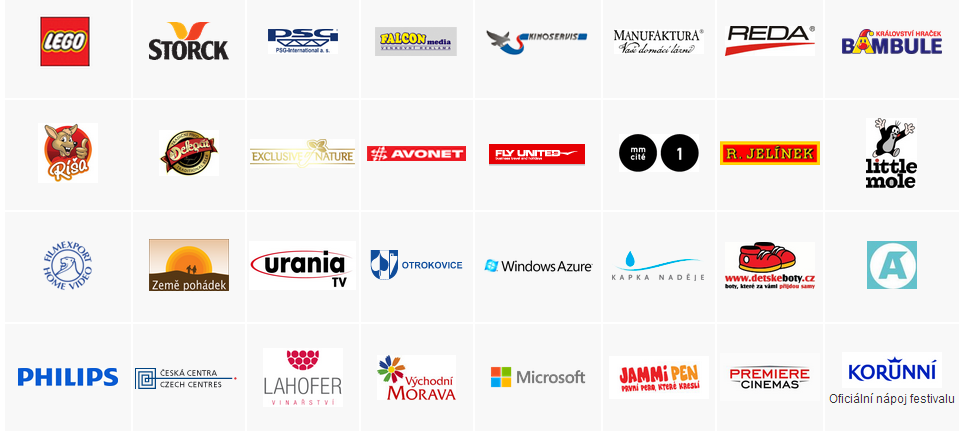 Projekt se uskutečňuje za finanční podpory Ministerstva kultury České republiky, Státního fondu České republiky pro podporu a rozvoj české kinematografie a programu EU MEDIA.